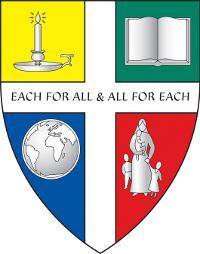 Chesham Preparatory SchoolPool Plant Manager/Out of Hours Caretaker - Part Time, Term Time OnlyOctober 2021We are an Independent Co-Educational Prep School in Buckinghamshire and are seeking a pool plant manager/caretaker, term time only, to commence as soon as possible.The Role is 5pm to 8pm Tuesday and Wednesday and 9am to 5pm on a Saturday.  (£15 per hour)Ideally this candidate will have their pool plant manager qualification, or experience in managing pool plant rooms.  The role is hands on, and much of the role involves cleaning and security.With extremely high standards at Chesham Prep, the successful candidates will be personable and true team players.  A copy of the job description and application form is available on our website. If you are interested in applying for this position, please email Jo Bryant (jbryant@cheshamprep.co.uk) with your completed application form and covering letter.  Chesham Preparatory School, Two Dells Lane Orchard Leigh, Chesham, Bucks, HP5 3QFTel: 01494 782619Chesham Preparatory School is an equal opportunities employer.  We are also committed to safeguarding and promoting the welfare of children and young people.  Applicants must be willing to undergo child protection screening including checks with former employers and a full DBS.Charity No 310642.